ИТОГИ социально-экономического развития Кунгурского муниципального района за 2015 годДЕМОГРАФИЯ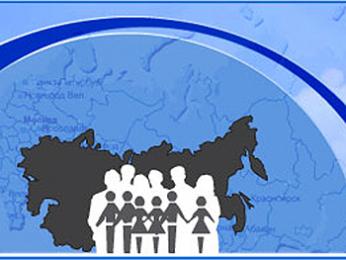 Демографическая ситуация по данным ЗАГСа за 2015 год по сравнению с аналогичным периодом прошлого года характеризуется снижение числа зарегистрированных рождений, число  зарегистрированных смертей осталось на уровне  прошлого года, о  чем свидетельствуют следующие данные.Показатели естественного движения населенияДинамика регистрации рождения за 2015 год снизилась на 6 малышей или на 1,1%. Снижение рождаемости отмечено в  9 сельских поселениях: Тихановском (-13),  Бырминском (-9), Филиповском (-9), Калининском (-8), Ленском (-7),  Неволинском (-6),  Зарубинском (-4), Комсомольском  (-4), Кыласовском (-2). В 8 сельских поселениях динамика регистрации рождений увеличилась:  Плехановском (+12), Ергачинском (+11), Шадейском (+11), Голдыревском  (+7), Мазунинском (+5), Троельжанском (+5),  Сергинском (+3), Насадском (+1), Усть-Турском (+1). В Моховском на уровне прошлого года. За  2015 год смертность  осталась на уровне прошлого года.Следует отметить, что за рассматриваемый период в 7 сельских поселениях число умерших превысило уровень 2014 года. Наиболее заметно этот показатель увеличился в Сергинском (+19), Голдыревском (+18), Плехановском (+11), Неволинском (+9  поселениях.Заметно снизилась смертность в Тихановском (-15), Ергачинском (-12), Моховском (-11),  Зарубинском (-10), Калининском (-6),  Ленском (-5), Мазунинском (-5),  Бырминском (-4) сельских поселениях.В результате сложившейся ситуации в районе за  2015 год естественная убыль, которая составляет 49 человек. По данным Пермьстата естественный прирост 17 человек.Наблюдается высокая смертность от сердечно-сосудистых заболеваний 289 чел. (-35 чел.), от новообразований – 103 чел. (+24 чел.), от несчастных случаев – 48 чел. (- 5 чел.) и от старости – 56 чел. (+21 чел.). Распределение умерших по причинам смертиЗа 2015 год зафиксировано 10 случаев смерти ребенка в возрасте до года, в то время как в 2014 году число умерших детей в возрасте до года  составило 2 детей  (увеличение на 400%). ЭКОНОМИКАЗа 2015 год на предприятиях Кунгурского муниципального района  объем отгруженных товаров собственного производства, выполненных работ и услуг собственными силами составил в действующих ценах  8 943,3 млн. руб., что больше уровня прошлого года на 11,2% (2014 год – 8 042,7  млн. руб.). В том числе отгружено товаров собственного производства предприятиями сельского хозяйства на сумму 3 364 млн. руб. (2014 год - 2 688,7 млн. руб.), 37,6% от всей отгруженной продукции. Инвестиции в основной капиталИнвестиции предприятий Кунгурского района в основной капитал за 2015 год составили  338 837 тыс. руб., что ниже показателей 2014 года (546 814 тыс. руб.) на  38%.Направление средств на:Основная доля инвестиций в их общем объеме  40,8% направлена на машины и оборудования, 36,3 % на здания и сооружения. Источниками финансирования инвестиций в основной капитал являются собственные средства – 314 907 тыс. руб., привлеченные средства – 23 930 тыс. руб., в т.ч.:  средства местного бюджета в размере  11 063 тыс. руб. Рынок трудаКоличество экономически активного населения 01.01.2016 года – 22 736 человек, в том числе безработные  – 316 человек (2014 год – 23 459 человек экономически активного населения, в том числе 278 человек безработных).За 2015 год общая численность безработных  граждан, с которыми работала служба занятости, составила 1 032 человек, это на 0,5% меньше, чем за 2014 года (1 037 чел.). Обратилось в поисках работы с начала года 1677 человек, из них 53,5% (897 чел.) мужчины и 46,5% (780 чел.) женщины. Из них получили статус безработного 754 человек. Из общей численности обратившихся трудоустроено 1 056 человек, в т.ч. безработных 349 человека, направлено на переобучение 105 человек. За 2015 год назначено пособие по безработице 754 чел. Размер пособия по безработице максимальный 5 635 руб., минимальный размер  977,5 рублей. На 01.01.2016 года уровень безработицы 1,57%  (2014 год - 1,3%).Товарооборот Оборот розничной торговли за 2015 год составил 1435 млн. руб. (2014 год - 1 359,2 млн. руб.), по сравнению с прошлым годом он увеличился на 5,6 %. Оборот общественного питания составил 61,9 млн. руб. (2014 год – 68,1 млн. руб.). Наблюдается уменьшение на 9,1%. Уровень жизни населенияЗа 2015 год заработная плата работников  крупных и средних предприятий Кунгурского района по данным Пермьстата составила 21 269,5  руб., что на 7,6% больше 2014 года (19 771,9 руб.).ПРОМЫШЛЕННОСТЬЗа 2015 год  произведено продукции в действующих ценах на сумму 633,5 млн. руб. Наблюдается снижение объема производства по сравнению с прошлым годом  на 21,7% (809,5 млн. руб.). Объем реализованных товаров в действующих ценах – 655,1 млн. руб., снижение на 9,6% (724,3 млн. руб.) к прошлому году.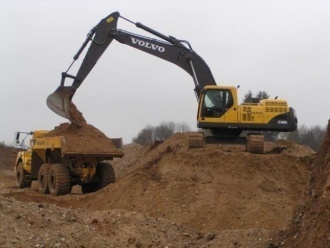 Производство и реализация основных видов продукции в натуральном выражении за 2015 год	В целом по ООО «Ергач» объем производства за  2015 год  по сравнению с прошлым года снизился   на 21,2%, что повлияло на снижение объемов сбыта продукции на 7,2%. В свою очередь на снижение спроса на продукцию повлияла сложившаяся экономическая ситуация в стране.   Среднемесячная заработная плата увеличилась на 8,5% и составила 33 586 руб. Наблюдается снижение численности рабочих и служащих 7,5% или на 20 человек, за счет перевода части работ на аутсорсинг.          Итоги работы ОАО «Филипповский карьер» показали снижение объемов   производства на 30,1% и объемов реализации продукции на 37,7%. Отмечается снижение среднесписочной численности на 2 человека и  среднемесячной заработной платы на 4,2%.СЕЛЬСКОЕ ХОЗЯЙСТВООсновное производство сельскохозяйственной продукции  в районе приходится на 23 сельскохозяйственных предприятия  и 28 крестьянских (фермерских) хозяйств. По результатам хозяйственной деятельности за 2015 год  выручка от реализации продукции составила 3646,2 млн. руб. (2014 год – 2 932,3 млн. руб.), в том числе от реализации сельскохозяйственной продукции 3 364 млн. руб. (2014 год – 2688,7 млн. руб.). Основная доля всей произведенной сельхозпродукции приходится на ОАО ПТФ «Комсомольская» - 61,1%, ООО «Телец-Агро» - 10,4, ООО «Агрофирма Труд»- 9,8%, СПК «Колхоз им. Чапаева» – 4,9%,   ООО «ВЕЛИКОЛЕНСКОЕ» - 3,7%, остальные хозяйства – 10,1%.Хозяйствами района получено прибыли 789,7 млн. руб., (2014 год – 389,45 млн. руб.). Убыточные предприятия: ООО «Исток» - 3,4 млн. руб.,ООО «Родник» - 1,2 млн. руб., СПК «Совет» - 2,3млн. руб.Удельный вес прибыльных предприятий – 86,9%. Рентабельность сельскохозяйственного производства по хозяйствам – 24,9%, рентабельность продаж – 21,7%.Хозяйствами района  за 2015 года получено субсидий из бюджетов всех уровней в сумме 229,6 млн. руб. ЖИВОТНОВОДСТВОПоголовьеОбщее поголовье КРС уменьшилось на 493 гол., но в тоже время поголовье коров увеличилось на 64 гол. Разведением свиней занимаются только КФХ. Наблюдается снижение поголовья птицы на 123 тысяч голов.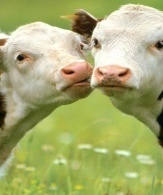 Производство мясаПроизводство мяса в живом весе всех видов животных увеличилось к уровню прошлого года на 176 тн и составляет 102,6%.Реализация мясаОбъем реализации мяса на убой в живом весе всех видов составил 5755,2 тн, ниже уровня прошлого года на 1303,1 тн или на 18,5%.	Молоко	Наивысшую продуктивность получили:Низкая молочная продуктивность коров в следующих хозяйствах: ООО «Исток»			    	             - 803 кг (-1 891)	Куриное яйцоПроизведено – 548 935 тыс. шт. (увеличение на 52 755 тыс. шт.). Реализовано –     558 097 тыс. шт. (увеличение на 75 713 тыс. шт.).РАСТЕНИЕВОДСТВОВ целом год был неблагоприятным для растениеводства. Частые дожди, переувлажнение почвы, что привело к гибели 9 706 га сельскохозяйственных культур, в том числе 5 277 га зерновых культур, 4 066 га кормовых культур, 265 га технических культур, 88 га картофеля, 10 га овощей. 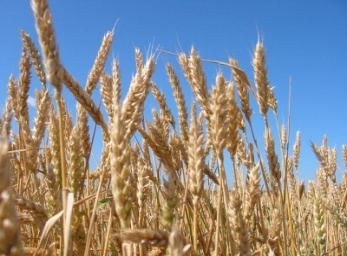 Урожайность зерновыхПроизводство продукции растениеводстваРеализация	В 2015 году показатели по реализации зерна, картофеля и овощей значительно увеличились (5410,3 тн зерна, картофеля- 73,1 тн.).Заготовка кормовПлан по заготовке кормов на 2015 год составляет 27,5 ц.к.е/условную голову, факт составил- 25,1 ц.к.е./условную голову. Наивысшие показатели по заготовке кормов:ООО А/ф «Труд», ООО  «Телец-Агро» по 48 ц.к.е/условную голову;СПК «Колхоз им. Чапаева»- 39 ц.к.е/условную голову.ООО «Агрофирма «Савлек» 38 ц.к.е/условную голову.Минимальные запасы кормов:ООО «Юговское»- 12 ц.к.е/условную головуСПК КХ «Осташата»- 16 ц.к.е/условную голову;СПК «Совет»- 17 ц.к.е/условную голову.Приобретение техникиМалые формы хозяйствования На данный момент основное производство сельскохозяйственной продукции приходится на 28 КФХ. В связи с увеличением КФХ, для которых в районе создается благоприятная среда для развития, что выражается в консультациях, финансовой поддержке увеличивается выручка от  реализации сельскохозяйственной продукции и производство продукции сельского хозяйства.Объем реализованной сельскохозяйственной продукции составил около 106,9 млн. руб., увеличился по сравнению с прошлым годом на 34%.Основная доля всей произведенной сельхозпродукции приходится на КФХ Хавыева А.А. – 21%, затем КФХ Садулаева В.С. – 16%, КФХ Шатова Д.А. – 12%, КФХ Иналова О.Е. – 10%, остальные КФХ – 41%.Валовое производство молока увеличилось и составило – 1,5 тыс. тонн. Произведено мяса – 261 тонн.В связи с погодными условиями валовый сбор зерна уменьшился и составил 1,1 тыс. тонн, меньше прошлого года на 0,4 тыс. тонн. Собрано 3,6 тыс. тонн картофеля (больше на 2,5 тыс. тонн) и 3,5 тыс. тонн овощей.Увеличилось  общее поголовье КРС и составляет 1 184 голов (на 155), в т.ч. поголовье коров – 553 (на 109).  В Кунгурском районе  ведется активная работа с населением по получению кредитов. В течение 2015 года 6 начинающих КФХ получили субсидию по 1 500 тыс. руб. каждый, и 1 КФХ на развитие семейной фермы в сумме 7 000 тыс. руб. В течение   2015 года за возмещением процентной ставки по кредиту обратились 6 человек, из них 5 включены в перечень получателей субсидии, сумма к возмещению составила 991 тыс. рублей. За  2015 год  возмещено процентной ставки по  кредитным договорам в сумме 703 тыс. руб. за счет средств федерального бюджета 87 тыс. руб. РАЗВИТИЕ ИНФРАСТРУКТУРЫ ЖКХ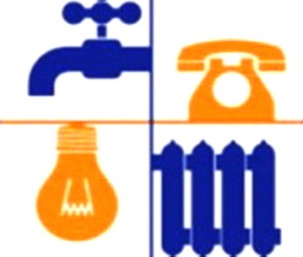  В системе предоставления жилищно-коммунальных услуг работает 20 операторов, из них:- 3 муниципальных унитарных предприятия- 17 частных предприятий. Район обеспечивают теплом 44 котельных, из них 36 газовых. Дороги, мостыНа балансе состоят 559,26 км муниципальных автомобильных дорог и 26 мостов (1359,5 п. м).На дорожное хозяйство и дорожный фонд на 2015 год было выделено 93,8 млн. руб., освоено 91,6 млн. руб., освоение 98,0%.  Остаток средств составил 2,2 млн. руб. 	На содержание  дорог выделено 58,9 млн. руб., исполнение составило 100%. На текущий и капитальный ремонт дорог и мостов выделено 34,9 млн. руб., освоено 32,7 млн. руб., исполнение составило 93,7%. Выполнен ремонт двух участков автодорог.Проведен капитальный ремонт двух мостов. ПроектыСтроительство начальной школы-сад на 140 мест в с. Бажуки. 1 сентября 2015 г. данный объект был запущен в эксплуатацию.	На 2015 год было выделено 11,9 млн. руб., освоено 6,7 млн. руб., в том числе 5,4 млн. – местный бюджет, 1,3 млн. руб. – краевой бюджет, освоен 100%.	Газопроводы и водопроводы	На разработку проектно-сметной документации для строительства «Газопровода 1 категории от точки подключения до населенных пунктов д.Тихановка, с. Троицк, д. Колпашники, д. Мушкалово Кунгурского муниципального района» выделено на 2015 год 9 790,4 тыс. руб., освоено 1 018,8 тыс. руб. 	На изыскательские работы для «Строительства магистрального водопровода «Мясниково-Ергач-Шадейка» было выделено на 2015 год 3 500 тыс. руб., освоено 2 481,9 тыс. руб.	Программы		«Улучшение жилищных условий молодых семей на территории Кунгурского муниципального района на 2014-2016 годы». Количество семей нуждающихся в улучшении жилищных условий – 381. В 2015 году – 10 ноября и 04 декабря выдано 10 свидетельств на общую сумме 6,3 млн. руб., в том числе ФБ – 1,8 млн. руб., КБ – 2,3 млн. руб., МБ – 2,2 млн. руб. Оплачено 17 свидетельств на сумму 10 млн. руб. 11 свидетельств 2014 года на сумму 5,7 млн. руб. и 6 свидетельств 2015 года на 4,3 млн. руб.	«Устойчивое развитие сельских территорий». Количество семей, нуждающихся в улучшении жилищных условий, стоящих в очереди - 39 семей. Выдано 11 свидетельства на сумму 9,3 млн. руб., в том числе: ФБ – 6,3 млн. руб., МБ – 3 млн. руб. Все средства перечислены на блокированные счета участников программы.«Обеспечение жильем ветеранов, инвалидов и семей, имеющих детей-инвалидов, нуждающихся в улучшении жилищных условий» выдано на сумму 5,8 млн. руб.:- ветеранам ВОВ  3 сертификата на сумму 3,6 млн. руб., все реализованы;        - ветеранам боевых действий 1 сертификат на 0,6 млн. руб. не реализован;- инвалиды и семьи, имеющие детей-инвалидов 1 сертификат на 0,6 млн. руб., не реализован;- реабилитированные жертвы политических репрессий 1 сертификат на сумму 0,85 млн. рублей, реализован. ТРАНСПОРТ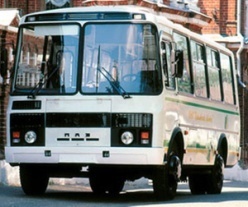 Списочная численность подвижного состава на 01.01.2016 г. 39 единиц, в т.ч. 34 автобуса, 4 грузовых а/м, 1 легковых а/м. Структура подвижного состава:1998-2005 гг. - 11 единиц (33,3%);2006-2014 гг. - 23 единиц (66,7%);	За  2015 год  маршрутная сеть маршрутов общего назначения изменена:	- исключен маршрут «Вокзал-Плеханово»;	- включены: «Голдыревский-Семсовхоз-Кунгур», «Неволино-Кунгур», «Кунгур-Ленск-Колпашники», «Кокоры-Кунгур»  и обслуживает районные между поселениями и объектами транспортной инфраструктуры  – 25, и поселенческие маршруты регулярных перевозок школьного подвоза-19.	Общий пробег маршрутных перевозок 2015 года – 1297,1 тыс. км, не значительно увеличился в сравнении с прошлым годом на 9% (107,5тыс. км).Всего доходы 32 673,8 тыс. руб., в том числе доходы от перевозок за 2015 года  составили 30 654,2 тыс. руб. (26 853,7 тыс.руб. – 2014 года), рост доходной части к 2014 году – на 3 800,5 тыс. руб.Всего расходы по предприятию за 2015 года – 45 639,8 тыс. руб., увеличение к прошлому году – 11,6%, в том числе расходы от перевозок 42 838,4 тыс. руб., увеличение на 11,8% или на 4 538,6 тыс. руб.Убытки предприятия за 2015 года – 12184,2 тыс. руб., сокращение к 2014 году на 738,2 тыс. руб. Выделены средства на возмещение убытков в размере 6929,1 тыс. руб., снижение возмещения к 2014 году на 1 076,2 тыс. руб.Среднесписочная численность работников – 76 человека.Размер средней заработной платы за 2015 года – 19 634 руб. (2014 год – 17 162 руб.), рост на 14,4%.КАПИТАЛЬНОЕ СТРОИТЕЛЬСТВО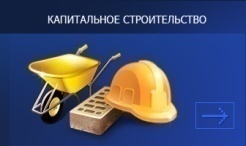    	В  течение  2015 года предприятие  осуществляет строительный контроль  за  работами на   крупных  и социально значимых  объектах капитального строительства  и ремонта:	- Дом культуры на  200 мест  в с. Троельга;	- Сети водоснабжения по ул. Свердлова, ул. Лямина, ул.Красноармейская в с.Калинино Кунгурского района Пермского края;	- Строительство  быстровозводимого  модульного  здания сельского  дома культуры по  адресу Пермский край Кунгурский район  с. Неволино;	- Начальная школа-сад на 140 мест в с. Бажуки»;	 - Детский  сад  на 80 мест в с. Филипповка;	- Детский сад на 75 мест в с. Кыласово;	- Детский сад на 75 мест в с. Усть-Турка; 	- Учительский дом п. Садоягодное  Кунгурского  района  Пермского края;	-  Строительство  газовой котельной в блочном исполнении в с.Ленск Кунгурского района  пермского  края  теплопроизводительностью до 4 МВт; 	- Ремонт моста через р. Шаква на автодороге «Кунгур-Соликамск»-Комарово в Кунгурском районе Пермского края;	- Строительство магистрального межпоселкового водопровода «Кыласово (Сафонов ключ)-Ергач-Шадейка».     	В  2015 году  большинство администраций сельских  поселений района  проводило  ремонты  административных помещений с целью размещения  на  территории поселений  многофункциональных  центров (МФЦ). Для  этого  наше предприятие  составляло сметную документацию  и проводило строительный контроль за ремонтными  работами.  	В  течение  2015 года  предприятие  оказывало  услуги  по  сбору  исходных  данных  для   проектирования  следующих  объектов: 	- распределительные  газопроводы д. Теплая ;  	- ремонт сети  теплотрассы, наружных  сетей водопровода, канализации с. Троельга, ул. Советская.	Предприятие составляет сметы и проводит строительный контроль  за  капитальным ремонтом школ и детских садов. 	МУНИЦИПАЛЬНЫЙ ЗАКАЗ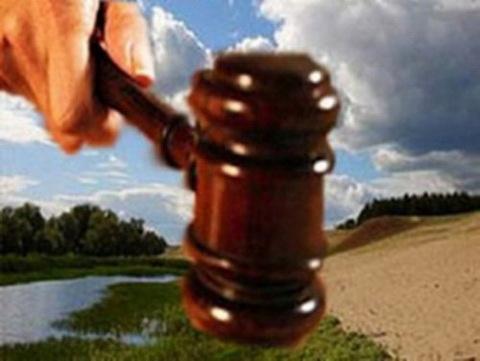 	Ассигнования,  предусмотренные на закупки товаров, работ услуг за 2015 год, составили 648818 тыс. руб.За 2015 год муниципальными заказчиками Кунгурского муниципального района заключено: - 6 322 контрактов,  гражданско-правовых договоров, в том числе 	- 2 по результатам открытых конкурсов, 	- 89  открытых аукционов в электронной форме, 	- 37  запросов котировок,   - 1  запрос предложений,   - 6 193 размещений у единственного поставщика (исполнителя, подрядчика).	Общая стоимость лотов, выставленных к размещению за 2015 год, составила 648818 тыс. руб. Общая стоимость заключенных контрактов, договоров составила 625181 тыс. руб., в том числе по результатам:	- открытых конкурсов – 7 562 тыс.руб.;- открытых аукционов в электронной форме – 113 103 тыс.руб.;- запросов котировок – 9 034 тыс.руб.;- запрос предложений – 1 074 тыс. руб.- размещения у единственного поставщика (исполнителя, подрядчика)  – 494 409 тыс. руб.Общая стоимость контрактов (договоров), заключенных с поставщиками (исполнителями, подрядчиками) Пермского края составила 620 179 тыс. руб.Экономия средств после проведенных процедур составила сумму 23 637 тыс. руб.Размер заказа, размещенного у СМП за 2015 год от общего объема размещенного заказа за 2015 год  на поставки товаров, выполнение работ, оказание услуг составляет 72,5 % .Среднее количество участников, принявших участие в торгах и запросах котировок, составляет 3,4 участника.В рамках реализации положений ФЗ от 27.07.2010 № 210-ФЗ «Об организации предоставления государственных и муниципальных услуг» в 2015 году. в 17 сельских поселениях Кунгурского района открыты территориально – обособленные рабочие места «МФЦ Пермского края».120 муниципальных услуг успешно приведены к единому наименованию и типовому административному регламенту. ИМУЩЕСТВЕННЫЕ, ЗЕМЕЛЬНЫЕ ОТНОШЕНИЯ, ГРАДОСТРОИТЕЛЬСТВО И ОХРАНА ОКРУЖАЮЩЕЙ СРЕДЫЗемельные отношения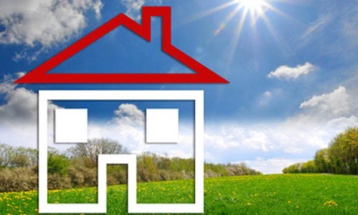 Всего по состоянию на 1 января 2016 года на территории Кунгурского муниципального района действует 5 469 договоров аренды на земельные участки общей площадью 30 638,52 га, в том числе с юридическими лицами – 913, с физическими лицами – 4580. В течение 2015 года  вновь заключено 634 договоров аренды.	Арендная плата за землюДля снижения задолженности по арендной плате за землю приняты следующие меры:- выставлено 147 претензий на общую сумму 4 077,1 тыс.  руб., (поступило в бюджет района и поселений 1 470 тыс. руб.);- подготовлено и направлено в суд 38 исковых заявлений на сумму 5 238,2 тыс. руб. Удовлетворено исков на сумму 2 877,8  тыс. руб., в том числе арендная плата – 1 822,1 тыс. руб., пеня – 1 055,6 тыс. руб. В службе судебных приставов на исполнении находятся 32 исковых листа, предъявленная задолженность по арендной плате составляет 6 390,38 тыс. руб.Взыскание неосновательного обогащения: направлено 10 исковых заявлений на сумму 1 179,8  тыс. рублей. Удовлетворено исков на сумму 378,6 тыс. рублей, поступила оплата 260,4 тыс. рублей. На исполнении находится 12 исполнительных листов на сумму 963,2 тыс. руб.Земельный налогПроведено 28  аукционов, продано 161 участков, общей  площадью –68,3685 га, на сумму 9604,432 тыс. руб.За 2015 год продано 769 земельных участка собственникам зданий, строений и сооружений на сумму 3 721,247 тыс. руб., общей площадью 136,5777 га (за 2014 год –459 участков площадью  65,7047 га на сумму 497,858 тыс. руб.). Доход от продажи земельных участков	Доходы от использования земли за 2015 год составили  121 467,9 тыс. руб. Показатель утвержден в соглашении между Правительством Пермского края и Кунгурским районом и план на квартал составляет в сумме  96 938 тыс. руб., процент выполнения составил 125,3%.          В течение  2015 года рабочей группой была проведена сплошная инвентаризация земель. Всего проверено 19 сельских поселений района. За  время инвентаризации проверено 6955 земельных участков, 1435объектов капитального строительства. Выявлены нарушения в отношении 321 земельного участка, 516 объектов.  По выявленным нарушениям сформированы перечни объектов  капитального строительства и направлены в Управление Росреестра для принятия мер административного реагирования.  	Исполнение закона Пермского края «О бесплатном предоставлении земельных участков многодетным семьям в Пермском крае»  		Всего по состоянию на 31 декабря 2015г. с заявлениями о предоставлении земельного участка обратилось 260 многодетных семей, из которых 217, поставлены на учет: для предоставления земельного участка под ИЖС - 78 семей, под ЛПХ – 134 семей , для садоводства - 2 семьи, под огородничество - 3 семьи.	43 многодетным семьям  отказано в предоставлении земельного участка (не соответствие требованиям и условиям, не полный пакет документов).	Из поставленных на учет многодетных семей, 203 семьям предоставлены земельные участки: ЛПХ – 191 семей, (общая площадь-33,63 га), садоводство - 1 семья (0,12га), ИЖС- 8 семей (общая площадь- 1,2 га), огородничество- 3 семьи (0,55 га).	Всего за 2015 год в Кунгурском муниципальном районе поставлено на учет 25 многодетных семей, предоставлено 28 земельных участков. Учитывая изложенное, по итогам 2015 года процент многодетных семей, обеспеченных земельными участками, от многодетных семей, состоящих на учете по состоянию на 2015 год составил 66,67%.Архитектура и градостроительствоПоведена следующая работа:Охрана окружающей среды-проведена работа с природопользователями по согласованию фактических платежей за 2015 год.  -согласованы платежи у 14 природопользователей.-проведена профилактическая работа с должниками и уклоняющимися от экологических платежей природопользователями. Таким образом, по стоянию на 01.01.2016г. годовой план выполнен на 102,8%. 	Согласно утверждённому графику в период с 02.06 по 30.06.2015 г. проводились проверки санитарного состояния объектов размещения отходов и территорий сельских поселений, В результате выявлено 7 несанкционированных свалок, 2 их которых ликвидированы, для остальных установлен срок ликвидации. В период с 28 августа по  18 сентября 2015  года на территории района проводился всероссийский субботник  «Зеленая Россия». Всего в акции приняло участие 1 518 чел., собрано 39,6 т мусора, посажено 10 000 деревьев.  В ноябре 2015 года подведены итоги регионального этапа всероссийской акции «Дни защиты от экологической опасности». Кунгурский муниципальный район занял 3 место среди 42 муниципальных районов и городских округов, принимавших участие в акции.	ИмуществоВ реестре на 31.12.2015 года насчитывается 477 объектов недвижимого и движимого (автотранспортные средства) муниципального имущества, из них зарегистрировано 413 объектов, в том числе:137 объектов недвижимого имущества (здания, помещения, квартиры), из них зарегистрировано 107;114 объекта движимого имущества (автотранспорт);18 объектов жилого фонда, из них зарегистрировано 14;207 объектов инженерной инфраструктуры, из них зарегистрировано 147:	- 146 дороги (зарегистрировано);	- 2 моста (зарегистрировано);	- 12 водопроводных сетей;	- 13 теплосетей;	- 2 электросети;	- 1 газопроводов (зарегистрировано);	- 17 канализационных сетей;	- 14 котельных;1 объект культурного наследия (памятник воинам ВОВ).Специализированный жилищный фонд составляет 12 служебных квартир стоимостью 7 809,5 тыс. руб.Приватизация имуществаПроведено 8 аукционов по продаже муниципального имущества.Поступило в консолидированный бюджетАренда имуществаНа 1 января 2016 года общая площадь переданного муниципального имущества в аренду составляет 176,7 кв. м, действующих договоров аренды 4.Поступило в бюджет За анализируемый период зарегистрировано право муниципальной собственности в Управлении Федеральной службы государственной регистрации, кадастра и картографии по Пермскому краю на 85 объекта, в том числе: нежилые здания – 58; земельные участки под зданиями – 23; земельные участки под дорогами – 3, газопровод – 1. Принято 201 решений о перераспределение (изъятие, закрепление, списание) в установленном порядке муниципального  имущества между муниципальными структурами, организациями Кунгурского муниципального района. ПРАВОНАРУШЕНИЯ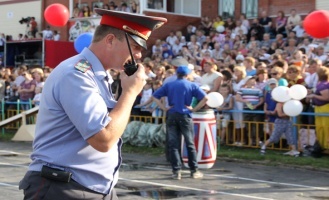 По  данным МО МВД России «Кунгурский» в течение 2015 г. зарегистрировано  637 преступлений, что  выше уровня прошлого года на 24,7 %. Уровень преступности в расчете на 10 тысяч жителей  увеличился на 29,6% и составил 149,5 случаев (2014 год- 118,6 случаев). Количество зарегистрированных преступлений:Раскрываемость преступлений в 2015 г. составила 69,3% (411 преступлений), снижение на 1,3% (в 2014 году 70,6% - 375 преступлений). 	За 2015 год по району зарегистрировано 4325 заявлений и сообщений о преступлениях и происшествиях (2014 года - 3811), рост на 13,5%. 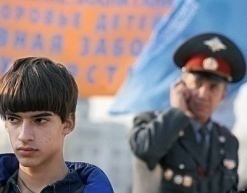 ЗАЩИТА ПРАВ ДЕТЕЙЗа  2015 год проведена следующая работа:Одним из основных направлений деятельности комиссии по делам несовершеннолетних и защиты их прав – работа в рамках краевых проектов:1. «Выявление семей и детей, находящихся в социально опасном положении»На 31.12.2015 года на учете семей и детей, находящихся в социально опасном положении:«Реабилитация семей и детей, находящихся в СОП»«Ранняя профилактика социально опасного положения и социального сиротства»: 4. «О  реализации эксперимента по снижению уровня преступности на территории Кунгурского муниципального района»:«Внедрение восстановительных технологий в систему профилактики преступлений и правонарушений несовершеннолетних»:СОЦИАЛЬНАЯ СФЕРА	Система образования Кунгурского муниципального района включает в себя 35 муниципальных образовательных учреждений: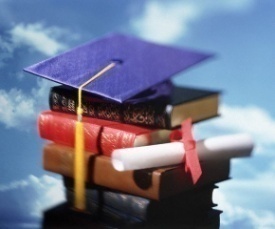 	- 24 общеобразовательных школ           	- 8 дошкольных образовательных учреждений;	- 2 учреждения дополнительного образования для детей;	- 1 учреждение дополнительного образования (повышения квалификации) специалистов.	1. Подпрограмма « Дошкольное образование»           - на 01.01.2016 года численность воспитанников дошкольных образовательных учреждений составляет 2 221 ребенка (2015 – 1 943; 2014 - 1 791);            Сданы в эксплуатацию и начали работать:	- с 01.07.2015 года детский сад в с. Кыласово на 75 мест;           	- с 01.09.2015 года «Учительский дом». Функционирует группа для детей дошкольного возраста (27 детей);             - с 01.09.2015 года в новом здании Бажуковской школы. Функционирует структурное подразделение для детей дошкольного возраста - 2 группы (45 детей);             - с 26.10.2015 года детский сад в с. Филипповка на 100 мест;             - с 15.12.2015 года детский сад в с. Усть-Турка на 75 мест.             На территории Филипповского сельского поселения работает индивидуальный предприниматель Лучникова С.А., предоставляющая услуги по присмотру и уходу за детьми дошкольного возраста в количестве 20 человек              Приобретено учебное, развивающее, мультимедийное, музыкальное, физкультурное, оздоровительное оборудование и инвентарь для структурного подразделения дошкольного образования Кыласовской школы на сумму 500 тыс. рублей. 2. Подпрограмма «Начальное общее, основное общее, среднее общее образование»            Общая численность учащихся школ на 01.09.2015 года составила 4 542 человека (2014 – 4 413; 2013 – 4 383; 2012 – 4 497; 2011- 4 482).            За 2014-2015 учебный год основные образовательные программы различного уровня освоили  98,7%  обучающихся, что на 0,3%  выше аналогичного периода прошлого года (2013-2014год-98,4%, 2012-2013год-98,5%).	Качество обученности составило 44,4%, увеличение на 2% 2013-2014 учебный год - 46,4%.            В 2014-2015 учебном году осуществлен первый впуск обучающихся по ФГОС начального общего образования. По результатам мониторинговых обследований средний бал по двум предметам в 2015 году, набранный учащимся 4 классов, составил 49,8 (русский язык-50,4; математика-49,2). 	В 2015 году завершили обучение 419 выпускник 9 классов, с отличием 14 учащихся 9 классов, что составило 3,9%. 4 выпускников не допущены к ГИА.	Средний тестовый балл по обязательным предметам (русский язык и математика) в 9 классе составил 52,8, за 2014 год  - 57,55.Экзамен по предметам по выбору - сдавали 38 человека. Низкий показатель обусловлен тем, что сдача экзаменов по выбору является добровольной и не влияет на получение аттестата.100% выпускников 11 классов (101 человека) получили аттестат о среднем общем образовании (2012 - 2013 учебный год - 100%).             -    на базе Шадейской школы состоялась традиционная краевая научно-практическая конференция «Воспитание и социализация личности в условиях введения ФГОС»;            -  процедуру аккредитации прошли следующие образовательные организации: Плехановская, Сергинская, Истоковская, Филипповская школы;            -  на портале «Образование 2.0» получает услугу «Электронный дневник»  2 439 обучающихся из 19 образовательных учреждений Кунгурского муниципального района (2014 – 1 381; 2013 - 859; 2012 – 937; 2011 – 512; 2010 год – 0 человек);            -  в проект «Электронная школа»  включены две образовательные организации – Бырминская и Юговская. Осуществляется дистанционное обучение   37 обучающихся 7-9 классов по физике (базовый курс).            - 5 детей-инвалидов являются участниками мероприятия «Дистанционное образование детей-инвалидов»;            -  направлены средства на оснащение учебно-лабораторным  оборудованием, соответствующим требованиям ФГОС по 10 тыс. рублей Калининской, Юговской, Троельжанской, Троицкой школам;            - с целью развития сетевых форм организации образовательного процесса осуществляется сотрудничество Филипповской школы и Кунгурского сельскохозяйственного колледжа в преподавании учебного предмета «Технический труд».         - Троицкая и Плехановская школы приняли участие в апробации новой процедуры оценки качества общего образования – Всероссийские проверочные работы».        - на базе Бажуковской школы прошли Дни татарского просвещения в Пермском крае. В мероприятии приняло участие более 120 человек, в том числе делегация республики Татарстан. 	3. Подпрограмма « Дополнительное образование и воспитание детей»              -  в двух учреждениях дополнительного образования детей на 01.09.2015 в  314 кружках и спортивных секциях   занимались 3939 обучающихся,   что составляет  86,7 %  от общей численности учащихся (2014 - 2015 уч. г. – 91,9%);              - на базе Комсомольской СОШ состоялся XX муниципальный конкурс исследовательских работ  учащихся 8-11 классов. Всего в конкурсе приняло участие   68 обучающихся из  16  образовательных организаций района.  По итогам конкурса 59 обучающихся  были награждены дипломом, все остальные получили сертификаты;              -  в муниципальном конкурсе «Первые шаги» и «Эврика» приняло участие более 160 обучающихся из 20 образовательных организаций;              -  в краевом этапе Всероссийской олимпиады приняли участие 14 школьников по следующим предметам: литература (1), право (1),технология (2), ОБЖ (2), физкультура (8), 3 человека в краевой олимпиаде по лесоведению. Обучающиеся 10 класса из Комсомольской и Ергачинской школ вошли в число призеров олимпиады по физкультуре;               -  состоялся фестиваль детского творчества «Восхождение к искусству», посвященный 70летию Победы, на котором выступили лучшие творческие коллективы.  Всего в 6 номинациях фестиваля приняли участие 555 из 24 школ района (2014 - 618) ученика;            - проведены муниципальные мероприятия спортивной направленности в рамках Спартакиады школ;              - проведен VIII межмуниципальный детский фестиваль народного творчества «Каширинские зори», в котором приняли участие 300 детей и подростков из Кунгурского, Березовского районов, г. Пермь, Кунгур;              -  в XII конкурсе-фестивале литературно-художественного творчества учащихся «Начало Начал» приняли участие 100 школьников из 21 образовательной организации;               - в Спартакиаде школьников приняло участие 3 915 учащихся из 24 школ Кунгурского муниципального района (2014 – 5341). Победителями в своих группах стали:  Комсомольская, Голдыревская, Истоковская школы;               - обладателями стипендии губернатора «Юные дарования Прикамья»  за 2014 год стали 4 человека (2013 – 2 чел., 2012 – 1 чел.,2011 – 1 чел.);               - лауреатами  молодежной премии главы Кунгурского муниципального района за 2015 год стали  7 учащихся района (2013  – 16 чел.; 2012 – 4 чел.);               - победителями VI конкурса социально-культурных проектов Кунгурского муниципального района стали: Сергинская, Плехановская, Троицкая, Комсомольская школы, центр дополнительного образования детей.              С 1 июня стартовала летняя оздоровительная кампания. Лагеря с дневным пребыванием детей организованы на базе 21 образовательной организации. В течение июня на базе лагерей с дневным пребыванием детей отдохнули и укрепили своё здоровье 1 324 несовершеннолетних школьного возраста, 110 несовершеннолетних Кунгурского муниципального района отдохнули и оздоровились в течение 21 дня в загородном лагере отдыха и оздоровления детей «Спутник».       В 2015 году на организацию оздоровления, отдыха и занятости детей выделено 7 078, 9 тыс. руб. из краевого бюджета. Охват оздоровлением, отдыхом и занятостью детей и подростков в возрасте от 7 до 18 лет составил 97,5%.             - команда Комсомольской школы приняла участие в краевых соревнованиях «Школа безопасности – 2015» и заняла в общекомандном зачете 4 место.          - в общероссийской елке в Кремле приняла участие учащаяся Плехановской школы - Ефимова Анастасия; 6 обучающихся приняли участие в Губернаторской елке.          По итогам работы за 2015 наблюдается снижение преступности среди несовершеннолетних Кунгурского муниципального района. Количество несовершеннолетних обучающихся в образовательных организациях Кунгурского муниципального района, в отношении которых закончено рассмотрение уголовных дел (по данным ИЦ ГУ МВД) – 4 чел.: Комсомольская, Плехановская, Троицкая, Зарубинская школы (АППГ-12). Обучающимися района совершено 7 общественно-опасных деяний (АППГ - 25).  Выявлено 4 случая токсикомании среди обучающихся образовательных организаций Кунгурского муниципального района. 	4. Подпрограмма « Кадровая политика»            - в конкурсном отборе учителей общеобразовательных учреждений выдвигаемых на поощрение лучших учителей приняли участие 4 педагога из  школ района:  Комсомольской (1), Ергачинской (1), Троельжанской (1), Плехановской (1). Победителем федерального уровня стала учитель математики Комсомольской школы. Победителями  регионального уровня стали: учителя математики Ергачинской и Троельжанской школ.            - на высшую квалификационную категорию аттестовано 26 педагогов (2014 - 6), на первую – 106 (2014 – 19);	- средняя заработная плата педагогических работников дошкольных образовательных учреждений – 23188 руб. (101% от планового показателя, определенного в Соглашении – 22 947 руб.);	- средняя заработная плата педагогических работников общеобразовательных учреждений – 28002 руб. (100,4% от планового показателя, определенного в Соглашении – 27 882 рубля);	- средняя заработная плата педагогических работников учреждений дополнительного образования детей –  23 962 руб. (100,1% от планового показателя, определенного в Соглашении – 23 937 руб.);           - состоялась традиционная краевая научно-практическая конференция «Воспитание и социализация личности в условиях введения ФГОС». Более 100 педагогов из Кунгурского, Кишертского, Березовского районов и города Кунгура поделились своим педагогическим опытом.    - проведен муниципальный конкурс «Учитель года-2015» (приняли участие 26 педагога из 23 образовательных учреждений (2014 – 34 из 25). В рамках конкурса состоялся конкурс  «Урок молодого учителя»;           - педагоги района приняли участие в VII межмуниципальном слете классных руководителей «Инновационные подходы к организации воспитательной работы в современной школе»           -  педагоги района - участники IV Форума Психологов и XIII Психологических Встреч.            - проведен краевой форум «Образование без границ». Педагоги и специалисты из 16 территорий  обменялись опытом ,приняли участие более 120 человек.           - проведен районный чемпионат интеллектуальных игр среди педагогических коллективов. Приняли участие 21 команда образовательных учреждений  (2014 – 15).           - проведены лыжные соревнования, соревнования по волейболу, комплексные соревнования в рамках Спартакиады педагогических коллективов. Проведен туристический слет педагогических коллективов, приняли участие 12 команд.           - проведен смотр-конкурс художественной самодеятельности и народного творчества среди педагогических коллективов, участие приняли 16 педагогических коллективов.           - итогам краевого проекта «Стимулирование педагогических работников муниципальных образовательных учреждений по результатам обучения  школьников по итогам учебного года» в число 100 лучших школ края вошли 13 школ Кунгурского муниципального района	5. Подпрограмма «Приведение образовательных организаций в нормативное состояние»	Лицензию на право ведения образовательной деятельности по программам дошкольного образования получила Юговская и Плехановская  школы.   На 01.10.2015  года имеют бессрочные лицензии на право ведения образовательной деятельности 35 образовательных учреждений из 36, что составляет 97,3% (2014 - 94,8%).   Не имеет лицензии 1 школа: Бажуковская школа  6 структурных подразделений для детей дошкольного возраста: Зуятская, Насадская, Троицкая, Усть-Турская, Кыласовская, Филипповская школы, филиал «Учительский дом» Неволинской школы.	Впервые проведен муниципальный конкурс среди образовательных организаций «Самый пожаробезопасный объект образования». Участниками конкурса стали 15 образовательных организаций.   Победителем в  номинации «Самое безопасное пожаробезопасное дошкольное учреждение» стал Зарубинский детский сад, в номинации «Самая пожаробезопасная школа» - Комсомольская школа.           	Приобретен школьный автобус для перевозки детей на 13 мест для Ергачинской школы.          	На приведение в нормативное состояние образовательных учреждений направлено 11 479,5 тыс. руб.	6. Подпрограмма «Обеспечение реализации Программы и  прочие мероприятия в области образования»	Подготовлен и размещен на сайте управления образования «Публичный доклад о состоянии и основных направлениях развития системы образования Кунгурского муниципального района за 2014-2015 учебный год».	Состоялась муниципальная семейная конференция «Зрелое родительство», участниками которой стало более 200 участников.	Проведен муниципальный конкурс «Образовательное учреждение года». Победителями в разных номинациях стали Ленская, Неволинская школы, Троельжанский, Зарубинский детские сады, Центр дополнительного образования детей.КУЛЬТУРА, СПОРТ, МОЛОДЕЖНАЯ ПОЛИТИКА И ТУРИЗМ	Деятельность  управления культуры, спорта, молодёжной политики и туризма Кунгурского муниципального района  развивается по  5 направлениям: спорт, культура, молодёжная политика, туризм и дополнительное образование детей. 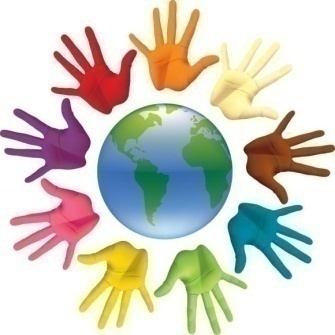 	Всего учреждений культуры и искусств – 45, в том числе:- учреждения культурно-досугового типа – 33 (25 (ЮЛ) и 8 структурных подразделений);- библиотеки – 31 (19 (ЮЛ), в т.ч. 1 Межпоселенческая центральная библиотека и 11 структурных подразделений);			- детские школы искусств – 2.	Библиотечные услугиОсновные показатели	За  2015 год отмечается снижение по: числу читателей - на 579, числу посещений - на 7 224,   книговыдачи - на 18 548. Снижение общих контрольных показателей объясняется рядом причин: закрытие 4 библиотек; закрытие отдела обслуживания Межпоселенческой центральной библиотеки; отток населения, т.е. проживание в другом населённом пункте (в основном, это молодёжь, учащиеся); недостаток квалифицированных библиотечных кадров; слабое развитие внестационарного обслуживания.В течении  2015 года в 19 библиотеках организовано внестационарное обслуживание, функционировало 32 внестационарных формы, в т.ч. 27 библиотечных пунктов, 5 коллективных абонементов, читателей отдаленных деревень обслуживали 32 книгоноши. Обслужено 1 179 читателей (6%), из них 863 детей, число посещений составило 5 507 (2%), книговыдача – 12 403 (2,2%), из них 1 510 детям.  Средняя читаемость – 10,5%, (2014г.- 9,8%). Средняя посещаемость – 4,7% (2014г.- 3,7%). За 2015 год проведено 3 004 массовое мероприятие, в т.ч. с детьми   1 987: из них – акций по продвижению чтения – 168,  конкурсов – 139, игровых программ – 293, литературных вечеров вопросов и ответов – 50,  премьер, презентаций – 94, оформлено 675 книжных выставок и просмотров и другие.   	Количество посещений на массовых мероприятиях составило 44 810 чел. из них   28 987 детей.Обновление книжных фондов происходит очень медленными темпами: обновляемость в 2015 году составила 6 %, в 2014 - 3,8 %. Для детей до 14 лет фонд составляет 71 049 экземпляров, поступило 1 812 документов и составляет 34 % от всего фонда. По сравнению с 2014 годом меньше на 1 094 экз. Обновляемость фонда детской литературы составила 2,5%, книгообеспеченность на одного детского читателя по району составляет 11,4 %, на одного жителя – 8,6 (по стандарту – 12). Периодических изданий для детей на 2015 год выписано 47 названий, что составляет 21% от всех периодических изданий.           В рамках Года литературы проведены районные конкурсы:	- конкурс детской книги «БиблиоНика»;	- конкурс «Лучший читатель Кунгурского района - 2015»,;	- конкурс «Лучшая читающая семья Кунгурского муниципального района – 2015» ;	- конкурс на лучшую организацию работы по развитию правовой культуры пользователей среди библиотек Кунгурского муниципального района 	- конкурс литературного творчества «Проба пера» .          	По итогам работы библиотек  МБУК «Межпоселенческая центральная библиотека» и библиотеки сельских поселений Кунгурского муниципального района организовали и провели 747 мероприятий, вне стен библиотеки – 243 мероприятия. Использовано 9 новых форм мероприятий.	Культура2015 год - это Год культуры, объявленный в стране Президентом РФ; все мероприятия проходят в рамках юбилейной даты  70 - летия Победы советского народа в ВОВ. Всего за  2015 год проведено 6 жанровых конкурсов, в них приняло участие 486 человек, 15 районных мероприятий, в них приняло участие 745 чел. За 2015 год работниками Отдела культуры были проведены следующие районные и краевые мероприятия:	Районные мероприятия:	- Детский вокальный конкурс «Выше радуги» (приняли участие 180 человек из 20 КДУ);	- Торжественный прием Главы администрации КМР, женщин, тружениц тыла;	- Районный праздник «Великоленские скачки», «Степановская гонка» и «Проводы русской зимы»;	- Торжественное мероприятие «Помним, гордимся, благодарим», в рамках 70-летия Победы. В него входило несколько площадок: солдатский привал, всероссийская акция «Вальс Победы» и праздничный концерт; 	- Всероссийский фестиваль «Белогорская дружина» (с.Калинино);	- Финал XIX  районного конкурса «Лучшее подворье ветеранской и молодой семьи», приняли участие 21 семья ;- Праздник Огурца (д. Казаево);- Праздник Топора (с. Зарубино) в рамках краевого проекта  «59 фестивалей 59 региона»;	- Самым значимым мероприятием торжественное мероприятие «Помним! Гордимся! Благодарим!», проведённое в п. Шадейка. Мероприятие включало несколько площадок: Солдатский привал, Вальс Победы, праздничный концерт.   	- краевом мероприятии «Мелодии Победной весны» приняли участие: Анкудинова И.А., диплом «Лучший автор-исполнитель», (Сергинский ЦД), Кочергина Е.С. , диплом II степени (с. Ленск), Новиков А., диплом за участие (с. Троельга), ансамбль «Калинушка», диплом за участие (Насадский ЦД).	- работники Сергинского ЦД приняли участие во Всероссийской акции «Эстафета вечного огня» в г.Пермь.	- танцевальный коллектив «Тахир-Зухра» (Усть-Турский НТЦД)  участвовал в краевом Сабантуе (с. Карьево Ординского района).            - 19 поселений района принял участие в акции «Бессмертный полк». Всего учатников акции 2500 человек.            - семья  Новосёловых (п. Ергач) стала победителем межмуниципального этапа конкурса многодетных семей, приняла участие в краевом конкурсе многодетных семей (г. Пермь). Получили диплом в номинации «Творческая семья»;           - Ю. Колобов (гармонист из с. Серга)  принял участие  в краевом фестивале «Играй, гармонь» (г. Лысьва). Получил диплом победителя в номинации «Зажигай, частушка!».           Организован отдых во время летних каникул. За время работы детских площадок и оздоровительных лагерей, организованных в каждом из 30 КДУ было проведено 696 мероприятий (на 286 мероприятий больше, чем в аналогичном периоде 2014 года). Были заняты  13 765 детей в возрасте от 7 до 18 лет. Среди них: 155 детей группы риска,   57 детей – СОП. Основные показатели 	Молодежная политика	Проведены следующие запланированные мероприятия:	- 7 февраля - VI открытый конкурс снежных фигур  с. Кыласово. Приняли участие 19 команд из 7 поселений (Ергачинского, Кыласовского, Ленского, Мазунинского, Насадского, Троельжанского, Шадейского) и г. Кунгура;	- 13 февраля   - в п. Голдыревский и Ергач прошли митинги, посвященные Дню памяти воинов-интернационалистов и 25-летию вывода советских войск из Афганистана. В Ергачинском ДК состоялся торжественный вечер. На мероприятии присутствовало 69 человек;	- 28 февраля  - состоялось VI лично-командное Первенство Кунгурского муниципального района по зимней рыбалке на р. Сылва д. Лукино Кыласовского поселения.  Приняло участие 14 команд из Бырминского, Ергачинского, Калининского, Кыласовского, Ленского, Моховского, Неволинского, Плехановского, Усть-Турского, Филмпповского, Шадейского сельских поселений. Участников мероприятия - 117 человек;- 14 марта – проведена военно-патриотическая игра «Зарница» в п. Бымок. Приняли участие 4 команды (60 чел.) из Калининского, Троельжанского, Кыласовского сельских поселений и г. Кунгура.  Болельщиков более 50; - 4 апреля -  пятый фестиваль «Кубок юмора-2015» с. Жилино;             - 2 мая поведены итоги конкурса  социальных и культурных проектов Кунгурского муниципального района (всего подано 29 заявок, общий фонд составил 1,5 мил.руб.;              - 29-31 мая – состоялся 35 Межрегиональный фестиваль авторской песни «Красный парус» в с. Жилино;         - 5-6 июня на реке Сылва вблизи д.Лукино Кыласовского сельского поселения прошло открытое лично-командное Первенство Кунгурского муниципального района по летней рыбалке. Приняло участие 10 команд из Ергачинского, Зарубинского, Комсомольского, Кыласовского, Ленского, Плехановского, Шадейского сельских поселений и г.Пермь;               - 18 июня – прошло первенство по военно-прикладным видам спорта «Вихрь – 2015» на базе Сергинской школы;             - 27 июня – день молодежи с. Калинино, приняли участие 14 сельских поселений района;	 - 24-26 июля в с. Усть-Качка прошел V Форум молодых парламентариев Пермского края, в котором приняли участие представители молодежного парламента КМР;             - 12  сентября в п. Бымок прошел VI  туристический слет приемных семей , в которых приняли участие 13 команд из 9 приемных семей;    - 28 декабря в администрации Кунгурского муниципального района состоялась торжественная церемония вручения ежегодной молодежной премии главы Кунгурского муниципального района за 2015 год. 24 молодым и активным жителям Кунгурского района были вручены награды.   Члены молодежного парламента при Земском Собрании КМР II созыва активно принимают участие, как в работе парламента, так и в проводимых мероприятиях. В рамках акции проведено более 40 мероприятий разного формата, в которых приняло более 3000 детей, подростков и молодежи.	Продолжает реализовываться ведомственная целевая программа «Молодежная политика Кунгурского муниципального района на 2013-2015 гг.». Объем реализованных средств – 500 000 рублей, что составляет 100% от общего объема финансирования программы.	Физкультура и спорт            За  2015 год в Кунгурском муниципальном районе провели 9 видов Спартакиады среди поселений, в которых приняло участие 949 человек. По итогам спартакиады 1 место заняло Комсомольское поселение, 2 место Плехановское поселение и на 3 месте Шадейское поселение, главы поселений были награждены кубками и благодарственными письмами. На высоком уровне провели 28 районных и 8 краевых спортивно-массовых мероприятия, в которых приняло участие 2 665 человек. Продолжается Спартакиада школьников, турниры и Кубки ДЮСШ – 35 соревнований районного масштаба провела спортивная школа, в которых приняло участие 4 585 человек.	Спортсмены и команды Кунгурского муниципального района приняли участие в краевых соревнованиях, краевых сельских «Спортивных играх», Всероссийских соревнованиях и турнирах, Кубке Мира по лыжным гонкам, баскетболу, волейболу, самбо, корэш, кикбоксингу, всего приняли участие в 90 соревнованиях – 954 человека. 	Достижения: - Пономарев Андрей – победитель ПК по лыжным гонкам, Мастер спорта;- Кусков Ярослав – 2 место в Первенстве ПК по лыжным гонкам;- Кириллов Кирилл и Штро Евгений – Победители Кубка России в г. Воронеж и Кубка Мира по кикбоксингу в г. Анапа.- Карманов Сергей и Плотников Игорь – Победители Кубка России в г. Воронеж и Серебреные призеры Кубка Мира по кикбоксингу в г. Анапа.- Садыков Руслан – победитель ПК по мотокроссу;- Гафиев Денис – 1 место на первенстве ПК по спортивной борьбе Корэш.- Фофанов Антон (Калининская СОШ) -1 место XXVI открытый турнир «Невские звезды»  г. Санкт-Петербург- Сборная администрации КМР по волейболу – 2 место в краевых соревнованиях ассоциации «Согласие».-  Мужская сборная по волейболу – 3 место в краевых сельских «Спортивных игр» по 1 группе.- Мужская сборная по баскетболу – 2 место в краевых сельских «Спортивных игр» по 1 группе. - Сборная района по джип-триалу – 1 место в 3 этапе Кубка России, 3 этапе Кубка Приволжского федерального округа. - Сборная КМР по л/а кроссу – 3 место в краевых сельских «Спортивных игр» по 1 группе.      	Дополнительное образование детей	За 2015 год учащиеся детских школ искусств участвовали в 5 Всероссийских, 8 краевых, 16 межмуниципальных  и районных конкурсах и фестивалях, организовали 33 школьных концертов и выставок. По итогам 2015 года учащиеся детских школ искусств завоевали 105 дипломов, 15 грамот и 16 сертификатов участника на Всероссийских, краевых, межмуниципальных и районных конкурсах и фестивалях.ФИНАНСЫДоходы бюджета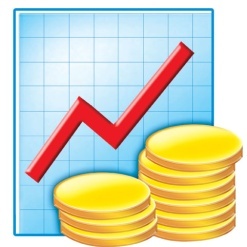 За 2015 год в консолидированный бюджет Кунгурского муниципального района поступило  налоговых и неналоговых доходов на сумму 321 258,5 тыс. руб., что составляет 24,2% от общей суммы поступлений консолидированного бюджета. Безвозмездные перечисления от бюджетов других уровней поступило  978 367,5 тыс. руб. План по налоговым и неналоговым доходам консолидированного бюджета выполнен на 104,3%.	За  2015 год  в структуре налоговых и неналоговых доходов консолидированного бюджета района наибольшая доля поступлений принадлежит налогу на доходы физических лиц 28,8%, доходам от использования имущества 25,5%, налог на имущество 20,7%, акцизы на нефтепродукты 8,2%,  налоги на совокупный доход 5,9 %.Налоговые и неналоговые доходы консолидированного  бюджета Кунгурского районатыс. руб.Анализ доходной части консолидированного  бюджета Кунгурского муниципального района  за 2015 годтыс.руб.За  2015 год план по налоговым и неналоговым доходам:- Бюджета района выполнен на 106 %. При уточненном плане на год 201 992,5 тыс. руб. фактически поступило 214 073,9 тыс. руб., перевыполнение на 12 081,4 тыс. руб. - План по налоговым и неналоговым доходам  бюджетов сельских поселений выполнен на 101 %. При уточненном плане 106 155,2 тыс. руб.  фактически поступило    107 184,7 тыс. руб. План перевыполнен на 1 029,5 тыс. руб., за счет налогов  на имущество – 736,7 тыс. руб., НДФЛ – 390,2 тыс. руб., транспортного налога -503,2 возмещения потерь сельхозпроизводства – 216,1 тыс. руб.	Не выполнен план по налоговым и неналоговым доходам по Комсомольскому сельскому поселению на 305,1 тыс.руб. При плане 8 604,7 тыс.руб., поступило 8 299,6 тыс.руб.  или 96,5 %. Не выполнен план по НДФЛ на 171,1 тыс.руб. (нет поступлений от основного плательщика АО «Птицефабрики «Комсомольская»), налогу на имущество физических лиц на 31,1 тыс.руб. (по причине нарушения налогоплательщиками  срока оплаты).	Не выполнен план по налоговым и неналоговым доходам по Калининскому сельскому поселению на 181,2 тыс.руб. При плане 5 696,9 тыс.руб., поступило 5 515,7 тыс.руб.  или 96,8 %. Не выполнен план по НДФЛ на 102,7 тыс.руб. (нет поступлений от ООО «Молзавод «Калининский»), налогу на имущество физических лиц на 31,5 тыс.руб. 	Не выполнен план по налоговым и неналоговым доходам по Голдыревскому сельскому поселению на 262,5 тыс.руб. При плане 4 700,1 тыс.руб., поступило 4 437,6  тыс.руб. или 94,4 %. Не выполнен план по ЕСХН на 65 тыс.руб. (уменьшение налогооблагаемой базы единого сельскохозяйственного налога по плательщику ЗАО «Кунгурская по племенной работе»), земельному налогу на 127,9 тыс.руб. (по причине внесения изменений в правила землепользования и застройки на территории указанного поселения и неуплатой  налога индивидуальными предпринимателями), транспортному налогу с физических лиц на 107,5 тыс.руб., аренде имущества на 9,5 тыс.руб.Расходы бюджетаРасходы консолидированного бюджета муниципального района за  2015 год составили  1 415 926,7 тыс. руб. или 96,9 % от уточненного плана на 2015 год, что представлено в таблице. Анализ расходной части консолидированного  бюджета Кунгурского муниципального района  за 2015 годтыс. руб.Наибольший удельный вес в расходах консолидированного бюджета занимают: образование – 57,7%, национальная экономика – 11,1%, общегосударственные вопросы – 10,0%, культура – 7,4%.Расходная часть бюджета муниципального района выполнена на 97,5% или на  1 270 038,0 тыс. руб., при плане 1 302 981,1 тыс. руб.Расходная часть бюджетов сельских поселений выполнена на 95,72% или на              280 633,0 тыс. руб., при плане 293 314,1 тыс. руб.Ниже среднего процента исполнение бюджета составило:- Шадейским сельским поселением – 88,8%;- Неволинским сельским поселением – 92,4%- Плехановским сельским поселением – 92,6%;- Трогельжанским сельским поселением - 93,8%;- Моховским сельским поселением – 94,1%;- Бырминским сельским поселением --94,4%;- Калининским сельским поселением – 95%.Более  98%  освоение составило в Усть-Турским, Мазунинском, Ленском сельских поселениях.В уточненном годовом бюджете по состоянию на 01.01.2016г. по четырем поселениям имеется превышение норматива по расходам на содержание органов местного самоуправления – по Калининскому, Кыласовскому, Насадскому, Троельжанскому поселениям. Превышение плана расходов над нормативами в бюджетах поселений связано с ремонтом  административных зданий. Кредиторской задолженности казенных учреждений на 01.01.2016 года отсутствует. По сравнению на начало года она сократилась на 507,2 тыс. руб.Дебиторская задолженность казенных учреждений на 01.01.2016 года составила  119,2 тыс.руб., в том числе задолженность прошлых лет – 119,2 тыс.руб. По сравнению с отчетными данными на начало года дебиторская задолженность уменьшилась на 1 155,4 тыс. руб.	ОБЩЕСТВЕННАЯ БЕЗОПАСНОСТЬ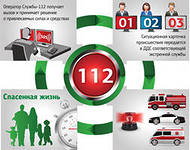 В составе МКУ «Центр общественной безопасности», который является постоянно действующим органом МСУ, организована Единая дежурно-диспетчерская служба, являющаяся органом повседневного управления районного звена территориальной подсистемы единой государственной системы предупреждения и ликвидации чрезвычайных ситуаций (далее - ТП РСЧС). На базе ЕДДС муниципального образования входит система -112.  Количество зарегистрированных происшествий за  2015 год:Основные мероприятия:	- предупреждение весенне-летнего половодья;	- обеспечение безопасности людей на водных объектах в летний, зимний  периоды:	- предупреждение пожаров и гибели людей на них;	- гражданская оборона и защита от ЧС.Мероприятия  по предупреждению весенне-летнего половодья:Принято постановление администрации района « О мерах по безопасному пропуску весеннего половодья и паводка в 2015 году», а также утвержден «План основных противо паводковых мероприятий Кунгурского муниципального района на период прохождения весеннее-летнего половодья 2015 года»:- проведены обследования ледовых переправ через реку Сылва: п.Ильича – Троицк, Насадка – Мостовая. 16 марта 2015 года ледовая переправа в п.Ильича была закрыта, а 22 марта 2015 года в с.Насадка; - проведено обследование водоохранных зон и территорий, подверженных затоплению, защитных дамб, трех потенциально опасных гидротехнических сооружений, места перехода через водные объекты нефте-газопроводов;- информирование населения через СМИ (МАУ «КДЦ», радио, газета, интернет-сайты) в паводкоопасный период;- мероприятия по распиловке и чернению льда не проводились;- проведена проверка готовности районного  звена территориальной  подсистемы РСЧС района к пожарному периоду (звено «готово»);- проведено тактико-специальное учение НАСФ совместно с ЦДНГ № 10 ООО «Лукойл-Пермь» по ликвидации возможного аварийного разлива нефти на УППН «Кокуй» УПН «Кыласово» с попадением нефти в р. Бым.Мероприятия по обеспечению безопасности людей на водных объектах в летний период:- до начала купального сезона обследованы места возможного массового отдыха населения у воды  совместно со старшим инспектором Кунгурского участка ФКУ ГИМС ГУ МЧС России по Пермскому краю Белоусовым А.А.;- разработана «Памятка купающимся в реке или озере» с распространением среди населения в местах массового отдыха на воде, а также через СМИ. Также среди населения проводилась профилактическая и разъяснительная работа о правилах поведения на водных объектах;- разработаны проект постановления для глав сельских поселений «О мерах по обеспечению безопасности людей на водных объектах сельских поселений в летний период 2015 года»;-  в адрес Управления образования района направлены методические рекомендации «Меры обеспечения безопасности детей на воде» (рекомендовано провести разъяснительную работу на школьных площадках, в лагерях о правилах поведения на водных объектах в летний период);Мероприятия по предупреждению пожаров и гибели людей на них:- еженедельно проводятся профилактические рейды (за  2015 год в жилом секторе посещено 130  семьи, находящихся в СОП, вручено более 468 листовок и памяток, проведено около 100 профилактических бесед по обучению населения мерам пожарной безопасности;- размещаются в СМИ правила устройства, эксплуатации электрооборудования и печного отопления;- утверждены «Комплексный план совместных действий по стабилизации обстановки с пожарами и последствий от них на территории Кунгурского района на 2015 год», «План тушения лесных пожаров на территории Кунгурского лесничества Пермского края на пожароопасный период 2015 года»;Мероприятия в области гражданской обороны и защиты от ЧС:    - при администрациях сельских поселений созданы учебно-консультационные пункты по ГО, в которых обучено 599 человек;- в ЕДДС района к прямым каналам связи подключено следующие  объекты с массовым пребыванием людей: 5-ть стационаров ГАУЗ ПК «Ленская ЦРБ», 9 школ и здание центра досуга Шадейского сельского поселения и  сельские поселения. - создан постоянно действующий координирующий орган администрации района «Комиссия по предупреждению, ликвидации чрезвычайных ситуаций и обеспечению пожарной безопасности Кунгурского района» (проведено 8 внеплановая и 3 плановых комиссии);- проведено 5 штабных тренировки, одно командно-штабное учение, одна комплексная тренировка и одна командно- штабная тренировка;     - разработан и утвержден «План работы антитеррористической комиссии Кунгурского муниципального района» на 2015 год где предусмотрены следующие мероприятия: -проведение заседаний антинаркотической комиссии ;-мероприятия по комплексной реабилитации и ресоциализации больных наркоманией;-информационное обеспечение мероприятий, направленных на профилактику наркомании.  - на территории муниципального района в настоящее время действует долгосрочная целевая программа «Общественная безопасность на территории Кунгурского муниципального района», в которой действует подпрограмма «Профилактика правонарушений» включающая в себя мероприятия направленные на профилактику экстремизма и терроризма. - 1 сентября 2015 года на базе Комсомольской СОШ открылся единственный в Пермском крае класс МЧС.- с 17 сентября по 22 сентября 2015 года проводились краевые соревнования «Школа безопасности 2015», посвященные 70-летию Победы в Великой Отечественной войне и 25-летию МЧС России. Команда  Комсомольской школы «ВДПО» по итогам соревнований заняли 4 место.- УКП Моховского сельского поселения занял первое место в краевом смотр – конкурсе на звание «Лучший учебно-консультационный пункт».- проведены мероприятия в целях предупреждения и пресечения возможных преступных проявлений экстремистской направленности (сценарии террористических актов,  экстренная эвакуация граждан, тренировки по отработки совместных действий правоохранительных органов, беседы с населением, опубликование заметок с соответствующей тематикой);- на базе ЕДДС организована «горячая линия» по вопросам противодействия незаконному обороту наркотиков;- запланирована на 2016 год разработка Паспортов антитеррористической защищенности мест массового пребывания людей, согласно Постановления Правительства РФ. АРХИВ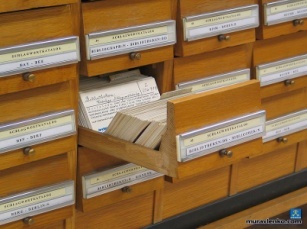 В соответствии с действующим законодательством, проведение политики в области архивного дела на территории  Кунгурского района осуществляет  МБУ «Архив Кунгурского муниципального района». Приоритетными направлениями  деятельности архива являются:1. Выполнение основных показателей Соглашения с Агентством по делам архивов Пермского края в области хранения документов государственной части. 2. Выполнение муниципального задания (выполняется по следующим показателям):2.1. Предоставление архивных справок:2.2.Предоставление копий архивных документов на различных носителях позапросам юридических и физических лиц:2.3. Предоставление документов для исследователей (пользователей) в архиве:3.Учет документов архивного фонда Пермского краяВсего за 2015 год принято документов: – 864 ед.хр., в т.ч.: - управленческой документации 409 ед. хр.; - документов по личному составу от ликвидированных организаций - 452 ед.хр.; 	- 	- фотоальбомы – 3 ед.хр.В настоящее время в архиве на муниципальном хранении находится 44 133 ед. хр. в т.ч.:4. Использование архивных документовВ течение  2015 года с использованием архивных документов  проводилась работа по исполнению запросов социально-правового характера и работа исследователей. Всего исполнение запросов социально-правового характера за  2015 год составило:5. Организационная работа	Архив активно участвовал в культурной жизни района, так на различных мероприятиях было организовано 9 тематических выставок с использованием архивных документов, размещено в СМИ 52 публикации на различные темы.	В 2015 году проводились мероприятия с участием архива:- 16.01.15 - Выставка в п. Шадейке на рождественском отчете главы района.- 20-21.01.- защита дипломов в Садоягодном колледже;- 03.02.15.-  совещание в управлении культуры по проведению 70летия Победы в ВОВ;- 11.02.15 - мероприятие по развитию туризма в Кунгурском районе, презентация достопримечательностей с. Кыласово;- 19.02.15 – специальная оценка рабочих мест специалистов архива; - Прием документов личного фонда Юрова Н.С.- 12.03.15 – Совет ветеранов г. Кунгура, участие во встрече с местными поэтами г.Кунгура и Кунгурского района (организатор председатель Совета ветеранов Колыванова Р.Н.);- 31.03.2015 – Выставка посвященная 70летию Победы ВОВ, а также послевоенное восстановление и развитие сельского хозяйства в Кунгурском районе на кустовом совещании, проводимом Министерством сельского хозяйства Пермского края в п.Шадейка, посвященное началу весенне-поленой компании 2015 года; -  06.05.2015 – Торжественное мероприятие в п. Шадейка, посвященное 70-летию Победы в ВОВ, выставка фото и архивных документов.- 19.08.2015 - розыск родственников Кудряшова Василия Семеновича, .р. уроженца с. Бым;- 09.2015 – районная  Отчетно выборная конференция общественной организации ветеранов войны и труда, выставка архивных документов: юбилейные альбомы – эстафеты 50, 60, 70-летий района, показ видеофильмов,  посвященных празднованию 70-летия в ВОВ;- 01.10.2015 - 2-й слет ветеранов педагогического труда, выставка альбомов, показ видеофильма, Школа с.Бырма; - 08.10.2015 – заседание Районного Совет ветеранов войны и труда и филиала Пермского отделения общественной организации «Дети войны» по теме: «Льготы  детям войны»;- 16.10.2015 – районный конкурс учреждений культуры «Патриоты края - патриоты России», ЦД Шадейка.- 13.11.2015 – передача в архив фотоальбома о визите Патриарха Московского и Всея Руси Алексея П в Кунгурский район и посещение им в мае 1996 года Белогорского Свято-Николаевского мужского монастыря, администрация района;- 24.12.2015 года – презентация книги 145 лет Кунгурского Земства, Земское Собрание, выставка архивных документов г/части (1924-1987гг) в администрации района.ЧеловекЧеловекЧеловек2015
в % к 201420142015прирост, снижение (-)2015
в % к 2014Зарегистрировано рождений592586-698,9Зарегистрировано смертей6356350100в том числе детей в возрасте до 1 года2108500Естественный прирост, убыль(-)-43- 49Зарегистрировано:браков325255-7078,5разводов168147-2187,5По данным ПермьстатаРодившихся731666-6591,1Умерших657649-898,8в том числе детей в возрасте до 1 года396300ЧеловекЧеловекЧеловек2015
в % к
201420142015прирост (+), снижение (-)2015
в % к
2014Всего умерших
от заболеваний, в том числе от:531553+22104,1сердечно-сосудистых324289-3589,2новообразований79103+24130,4несчастных случаев5348-590,6   самоубийств2221-195,5   убийств65-183,3туберкулез117-463,6причина не установлена228-1436,4старость3556+211602014 год2015 годОтклонение(+,-)Всего инвестиций в основной капитал546 814338 837-207 977в т.ч.:Жилье2412 500-2 259Здания и сооружения (кроме жилых)242 880123 123-119 757Машины, оборудование, транспортные средства243 293138 342-104 951Прочие60 40074  872+14 472из них рабочий скот57 40071 937+14 537Наименование показателя2014год2015год%ООО «Ергач»ООО «Ергач»ООО «Ергач»ООО «Ергач»Среднесписочная численность рабочих и служащих, чел.26724792,5Среднемесячная заработная плата, руб.30 953,533 586108,5Объем производства в действующих ценах, тыс. руб.762 662600 78078,8Объем реализованных товаров, выполненных работ, услуг в действующих ценах, тыс. руб.668 930620 57692,8Прибыль, убыток, тыс. руб.74 06946 21062,4«ОАО Филипповский карьер»«ОАО Филипповский карьер»«ОАО Филипповский карьер»Среднесписочная численность рабочих и служащих, чел.373594,6Среднемесячная заработная плата, руб.28 468,527 283,3395,8Объем производства в действующих ценах, тыс. руб.46 88432 78669,9Объем реализованных товаров, выполненных работ, услуг в действующих ценах, тыс. руб.55 35534 50662,3Прибыль, убыток, тыс. руб.10 7031 46013,6Вид продукцииПроизводство продукции в натуральном выраженииПроизводство продукции в натуральном выраженииПроизводство продукции в натуральном выраженииРеализовано продукцииРеализовано продукцииРеализовано продукцииВид продукции20142015%20142015%ООО «Ергач»ООО «Ергач»ООО «Ергач»ООО «Ергач»ООО «Ергач»ООО «Ергач»ООО «Ергач»Камень гипсовый ТУ, тыс. тн286,4394,7137,8286,4394,7137,8Камень гипсоангидритовый ТУ, тыс. тн805632,278,5805632,278,5Переработка камня гипсового ТУ, тыс. тн286,4394,4137,7286,4394,4137,7Переработка камня гипсоангидритового ТУ, тыс. тн805622,777,4805622,777,4Гипс строительный россыпь, тыс. тн109,267,661,943,936,182,4Гипс строительный в таре, тыс. тн3,87186,13,86,9180,5Гипс сыромолотый, тыс. тн1716,798,316,916,899,4ПГП, тыс. кв.м894,1601,567,3829,4637,376,8ОАО «Филипповский карьер»ОАО «Филипповский карьер»ОАО «Филипповский карьер»ОАО «Филипповский карьер»ОАО «Филипповский карьер»ОАО «Филипповский карьер»ОАО «Филипповский карьер»Отсев дробления известняка, тыс. тн98,392,298,695,5Щебень технологический, тыс. тн63,947,97557,34782Щебень дорожный, тыс. тн61,842,268,361,743,871Камень бутовый, тыс. тн7,46,689,27,46,689,220142015%(+,-)Поголовье КРС, гол.22 10121 60897,7-493в т.ч. коров7 8587 922100,864Свиней, гол. (КФХ)294333113,339Птицы, тыс. гол.2 7602 63795,5-12320142015%(+,-)Производство мяса в живой массе, тн всего6 7656 941102,6176в том числе:- мясо КРС, тн3 840,93787,898,6-53,1- мясо свиней, тн (КФХ)12,816,3127,33,5- мясо птицы, тн2 902,23143,3108,3241,120142015%(+,-)Реализация мяса в живой массе, тн всего7 058,35 755,281,5-1303,1в том числе:- мясо КРС, тн4 904,93 610,973,6-1294- мясо свиней, тн (КФХ)12,816,3127,33,5- мясо птицы, тн2 102,42 114,3100,611,920142015%(+,-)Валовое производство, тн40 394,140 976,4101,4582,3Реализация, тн37 597,938 041101,2+443,1Надой на 1 корову, кг5 2305 487,3104,9257,3ООО «Заря»ООО «Ранний Рассвет»ООО«Агрофирма Труд»СПК «Совет»- 5 191 кг (+791)  - 4 879 кг (+760)- 6 454 кг (+409)- 2 613кг (+543)СПК «Нива»ООО «АФ Юговское»ООО «Кыласовское» - 4 385 кг (-968) - 2 700 кг (-752) - 3 762 кг (-373)20142015%(+,-)Валовой сбор, тыс. шт.496 180548 935110,6+52 755Яйценоскость, 1 куру-несушку305302,999,3-2,1Реализация, тыс. шт.482 384558 097115,7+75 713Показатели 2014 2015%Площади под зерновыми, га27 22928 330104Площадь под зерновыми к уборке, га26 41623 05381,4Урожайность, ц/га181688,9Показатели 2014 2015%Валовой сбор зерна в бункере, тонн57 95345 23778Валовой сбор зерна, амбарный, тонн45 75635 47777,5Производство картофеля, тонн3 1323 714118,6Производство овощей, тонн4 0083 72592,920142015+,-Зерно, тонн3589,79000+5410,3Картофель, тонн79,9153,0+73,1Овощи, тонн316,9233,5-83,4План2015 год% к плануСено, тонн13 70613 64799,6Сенаж, тонн62 39888 950142,6Силос, тонн70 76567 52595,4Солома, тонн4 6744 40794,3Наименование2014 год2015 год+,-Трактора и самоходные машины96-3Прицепная и навесная техника3323-10Наименование объектаПротяженность отремонтированных участков, кмСумма, тыс. руб.Ремонт автодороги Калинино-Андреевка495Ремонт автодороги Нагорный Плашкино14 238Наименование объектаСумма, тыс. руб.Ремонт моста через р. Бым на автодороге Мазунино-Калинино18 102Ремонт моста через р. Шаква на автодороге Кунгур-Соликамск-Комарово1 504, в тс ФБ – 822,1План тыс. руб.Факт тыс. руб.%Поступило в консолидированный бюджет района 71 185,678 014,8109,6Задолженность – 11 300 тыс. руб.Задолженность – 11 300 тыс. руб.Задолженность – 11 300 тыс. руб.Задолженность – 11 300 тыс. руб.План тыс. руб.Факт тыс. руб.%Поступило в консолидированный бюджет района 25 927,926 144,9100,8План тыс. руб.Факт тыс. руб.%Поступило в консолидированный бюджет района15 555,217 308,2111,32014 год2015 годВыдано разрешений на строительство250264в т. Ч. ИЖС227225Выдано разрешений на ввод, кроме ИЖС2736План годовой, кв. м17 09021 216Введено жилья, кв. м 29 467/27421 511/231Разработано градостроительных планов земельных участков406324в т. Ч. ИЖС337299обследование основных работ по строительству (реконструкции) объекта индивидуального жилищного строительства (домов)2840Перевод жилого (нежилого) помещения в нежилое (жилое) помещение64План, тыс. руб.Факт, тыс. руб.Поступило за негативное воздействие на окружающую среду4 070,14 184,2План, тыс. руб.Факт, тыс. руб.%6 525,16 596,8101,1План, тыс. руб.Факт, тыс. руб.%3 577,83 650,7102в т. ч район 418,3451,9108Наименование2014 год 2015 годКоличество зарегистрированных преступлений511637Количество преступлений на 10 000 жителей118,6149,5Из общего количества преступлений, случаев:-убийство-умышленное причинение тяжкого вреда здоровью-в общественных местах-краж611103215518148257 Погибло людей от преступлений (чел.)21174. Количество несовершеннолетних, совершивших преступления24335. Количество преступлений совершенных несовершеннолетними21226. Раскрываемость преступлений %70,669,37. Количество лиц, совершивших преступления в состоянии алкогольного опьянения, (чел.)1261978.Дорожно-транспортные происшествия (случаев)1321209. Погибло в ДТП (чел.)23322014 год2015 год+,-Проведено  заседаний  комиссии по делам несовершеннолетних и защите их прав3525-10Рассмотрено материалов на несовершеннолетних, родителей и др.взрослых лиц, из них:415345-70-употребление спиртных напитков несовершеннолетними60622-по фактам вовлечения несовершеннолетних  в употребление спиртных напитков96-3- за неисполнение родителями или иными законными представителями несовершеннолетних обязанностей по содержанию и воспитанию несовершеннолетних17719417- по отчислению несовершеннолетних из всех типов образовательных учреждений3421-13- совершено общественно опасных деяний248-16Случаи по факту жестокого обращения с несовершеннолетними4843-5Случаи гибели детей5138Количество штрафов15719740- наложено, руб.225 700174 110-51 590- взыскано, руб.116 20065 300-50 9002014 год2015 год+,-Вновь выявлено, семей/детей29/6141/74+12/+13из них:до 7 лет, детей2240+18до 1 года, детей26+42014 год2015 год+,-Состоит, семей/детей50/10960/122+10/+13из них:до 7 лет, детей2844+16до 1 года, детей12+12014 год2014 год+,-Снято с учета в результате положительной реабилитации, семей/детей39/8925/50-14/-3920142015+,-На учете в «группе риска» на 31декабря698566-13220142015+,-Совершено несовершеннолетними  преступлений (несовершеннолетние/преступления) по данным МО МВД России «Кунгурский»:30/3629/27-1/-9Количество не учащихся, не работающих несовершеннолетних, стоящих на учете в КДНиЗП1521+620142015+,-Проведено восстановительных программ3925-14в том числе с положительным результатом3317-16Экзамен 9 классыКол-во выпускников, чел.Успеваемость, %Качество знаний, %Ср. отметочный баллСр. тестовый баллВыпускники, набравшие max балл (100), чел.Русский язык364100(2013 - 100)80,3(2013 - 68,3)3,956,7(2013– 62,7)5Математика36499,7(2013 – 99,7)50,0(2013– 35,4)3,648,9(2013– 52,4)0Экзамен ЕГЭ 11 классыКол-во выпускников, чел.Успеваемость 2014-2015 уч. год, %Успеваемость 2013-2014 уч. год, %Ср. тестовый балл 2014-2015 уч. годСр. тестовый балл 2013-2014 уч. годРусский язык10110010072,066,0Математика838910044,045,05История81001005,063,0Физика1810090,551,047,2Обществознание4291,689,759,053,0Биология1810010054,055,4Химия109010053,044,7География610010068,068,5Информатика554,062,0Литература364,073,0Показатели2014 годв т.ч. дети до 14 лет2015 годв т.ч. дети до 14 лет(+), (-)(+), (-) дети до 14 летЧитатели18 7886 38418 2096 206-579-178Посещений243 173108 539235 949108 913-7 224+374Книговыдача559 438236 665542 441218 117-16 997-18 548Показатель2013 г.2014 г.2015 г.(+), (-)Всего  мероприятий6 6617 2337 505272Обслужено  населения314 769348 975362 23313 258Активные участники213 892 215 644201260-14 384Из  них  для  детей3 1973 9354 02489Обслужено118 272 151 563148 675-2 888Всего  кружков2672822831В  них  участников2 7993 2043 2062Из  них  для  детей1671711776В  них  участников1 8512 0152 10691Клубов  по  интересам7984939В  них  участников1 7901 7021 74947Из  них  для  детей29334310В  них  участников712956893-63Платные услуги3 167,2 тыс. руб.2 621 тыс. руб.1 785 тыс. руб.-836 тыс. руб.Вид дохода2014 год2015 год2015 год2015 годВид доходафактпланфакт% исполненияНалоговые и неналоговые доходы консолидированного бюджета, тыс. руб.312 525,1308 147,7321 258,5104,3Безвозмездные поступления-всего944 081,41 019 346,71 008 793,499,0Безвозмездные перечисления от бюджетов бюджетной сферы РФ934 138,2988 891,8978 367,598,9В т.ч. безвозмездные поступления от других бюджетов бюджетной системы РФ, имеющие целевое назначение541 100,4504 887,7498 888,998,8Прочие безвозмездные перечисления14 332,229 662,329 633,399,9Доходы от возврата остатков субсидий и субвенций прошлых лет4 555,84 189,64 189,6100,0Возврат субсидий, субвенций, иных МБТ прошлых лет-8 944,8-3 397,0-3 397,0100,0ИТОГО1 256 606,51 327 494,41 330 051,9100,2Наименование показателейПоступило  в 2015г.Поступило  в 2015г.Поступило  в 2015г.Поступило  в 2015г.Наименование показателейСумма, всегов т.ч.в т.ч.доля  поступлений %Наименование показателейСумма, всегов районв поселениядоля  поступлений %Налог на доходы физических лиц92 634,267 628,825 005,428,8Акцизы на нефтепродукты26 407,711 024,115 383,68,2Налоги на совокупный доход18 906,210 673,38 232,95,9Налоги на имущество 66 481 ,717 531,048 950,720,7Госпошлина1 754,81 146,2608,60,6Задолженность по отмененным налогам0,80,8--Доходы от использования  имущества81 902,178 530,93 371,225,5Плата за негативное воздействие на окружающую среду4 184,24 184,2-1,3Доходы от оказания платных услуг1 357,3809,1548,20,4Доходы от продажи материальных и нематериальных активов23 905,021 139,42 765,67,4Штрафные санкции1 603,51 247,6355,90,5Прочие неналоговые доходы2 121,1158,51 962,60,7Итого налоговых и неналоговых доходов321 258,6 214 073,9107 184,7100№ п/пВид доходаУточненный план на 2015 годФакт исполнено% исполнения1Налог на доходы физических лиц88 431,392 634,2104,82Акцизы на нефтепродукты26 846,326 407,798,43Единый налог на вмененный доход9 989,410 461,4104,74Налог, в связи с применением патентной системы256,8211,982,55Единый сельскохозяйственный налог 8 350,98 232,998,66Налог на имущество физ. лиц5 258,25 274,8100,37Земельный налог25 927,926 144,9100,88Транспортный налог с организаций4 364,84 676,4107,19Транспортный налог с физических лиц31 086,030 385,697,710Госпошлина1 646,11 754,7106,611Арендная плата за земли 71 185,678 014,8109,612Доходы от сдачи в аренду имущества3 577,83 650,7102,013Платежи от государственных и унитарных предприятий8,48,414Прочие доходы от использования имущества258,0228,288,515Плата за негативное воздействие на окружающую среду4 070,14 184,2102,816Доходы от оказания платных услуг 1 352,51 357,3100,417Доходы от реализации имущества6 525,16 596,8101,118Доходы от продажи земельных участков15 555,217 308,2111,319Штрафные санкции1 573,01 603,5101,920Прочие неналоговые доходы1 884,32 121,1112,621Невыясненные значения--0,8-22Итого налоговых и неналоговых доходов308 147,7321 258,5104,323Безвозмездные поступления, всего1 019 346,71 008 793,499,024Безвозмездные поступления от других бюджетов бюджетной системы РФ988 891,8978 367,598,925в т.ч. безвозмездные поступления от других бюджетов бюджетной системы РФ, имеющие целевое назначение504 887,7498 888,998,826Прочие безвозмездные поступления29 662,329 633,399,927Доходы от возврата остатков субсидий и субвенций прошлых лет4 189,64 189,6100,028Возврат остатков субсидий и субвенций прошлых лет-3397,0-3397,0100,0Всего доходов1 327 494,41 330 051,9100,2№ п/пНаименование расходовУточненный план на2015 г.Исполнено за 2015 г. % исполненияДоля расходов%1Общегосударственные вопросы145 382,5142 377,297,910,02Национальная оборона2 949,82 949,7100,00,23Национальная безопасность и правоохранительная деятельность10 893,010 663,397,90,84Национальная экономика172 277,5157 458,691,411,15Жилищно-коммунальное хозяйство97 713,184 620,486,66,06Охрана окружающей среды70,421,430,407Образование823 201,8816 752,599,257,78Культура, кинематография, средства массовой информации105 547,4105 086,999,67,49Социальная политика88 366,681 595,392,35,810Физическая культура и спорт7 906,27 886,199,70,611 СМИ65 15,36 515,3100,00,512Межбюджетные трансферты общего характера13Всего расходов1 460 823,61 415 926,796,9100,014В т. ч. расходы за счёт безвозмездных поступлений от других бюджетов бюджетной системы РФ, имеющих целевое назначение (с учетом остатков прошлых лет)638 569,6625 250,497,944,2Наименование 2015 годПожары56Погибло человек на пожарах, чел.2ДТП406Погибло людей/ пострадало25/141Аварии на системах ЖКХ, в том числе:402водоснабжение28аварийное отключение электроэнергии370газоснабжение4№Наименование показателейЕдиница измеренияЗначение на 01.01.2015Значение на 01.01.20161Количество внесенных фондов в базы данных «Архивный фонд» ед.2342342Доля внесенных фондов в базы данных «Архивный фонд» %1001003Количество внесенных описей в базы данных «Архивный фонд» ед.3573574Доля внесенных описей в базы данных «Архивный фонд» %1001005Количество внесенных единиц хранения в базы данных «Архивный фонд»ед.32 05734 6236Доля внесенных единиц хранения в базы данных «Архивный фонд» %75807Соответствие архивохранилищ установленным нормативным требованиям%92948Количество документов государственной части архивного фонда Пермского края хранящихся в нормативных условияхед.18 26118 2619Количество социально-правовых запросов, исполненных в установленные срокиед.3 1502 94510Доля социально-правовых запросов, исполненных в установленные сроки%10010011Доля освоения средств субвенций на обеспечение хранения, комплектования, учета и использования архивных документов государственной части архивного фонда Пермского края по целевому назначению, освоено всего%10010012Доля освоения средств субвенций на обеспечение хранения, комплектования, учета и использования архивных документов государственной части архивного фонда Пермского края по целевому назначению%100100НаименованиепоказателяЗначение показателей объема 
муниципальной услугиЗначение показателей объема 
муниципальной услугиФакт на01.01.2015гНаименованиепоказателяПлан на 2015 годФакт на01.01.2016г Факт на01.01.2015г1. Предоставление архивных справок, шт.2 0002 1742 344НаименованиепоказателяЗначение показателей объема 
муниципальной услугиЗначение показателей объема 
муниципальной услугиФакт на01.01.2015гНаименованиепоказателяПлан на 2015 годФакт на01.01.2016г Факт на01.01.2015г1. Количество предоставленных копий архивных документов, шт.700771806НаименованиепоказателяЗначение показателей объема 
муниципальной услугиЗначение показателей объема 
муниципальной услугиФакт на01.01.2015гНаименованиепоказателяПлан на 2015 годФакт на01.01.2016г Факт на01.01.2015г1. Количество предоставленных документов для исследователей в архиве, шт.150336173НаименованиеЗначение на 01.01.2015г.Значение на 01.01.2016г.Всего, в т.ч.43 26944 133Управленческой документации24 63425 043Личного происхождения584584По личному составу16 78217 234фотодокументов1 2691 272ПоказателиНа 01.01.2015На 01.01.2016Запросов всего  в т.ч.3 1502 945тематических581467соц.правовых2 5692 478Всего  заявителей1 063901Использовано документов11 38311 441Работа исследователей1620